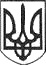 РЕШЕТИЛІВСЬКА МІСЬКА РАДАПОЛТАВСЬКОЇ ОБЛАСТІВИКОНАВЧИЙ КОМІТЕТ РІШЕННЯ 22 березня  2021 року                                                                                        № 72Про внесення змін до рішення виконавчого комітету від 27.04.2017  № 91 ,,Про утворення опікунської ради при виконавчому комітеті Решетилівської міської ради’’	Керуючись статтями 34, 40 Закону України „Про місцеве  самоврядуванняв Україні”,   пунктом 1.6.   розділу 1  Правил  опіки  та піклування, затвердженихнаказом  Державного  комітету  України  у  справах сім’ї та молоді, Міністерстваосвіти  України,  Міністерства  охорони  здоров’я України, Міністерства праці тасоціальної   політики  України  від  26 травня  1999  року  № 34/166/131/88,  дляпідготовки  необхідних  документів  та  попереднього  розгляду  справ  з   питань опіки   та    піклування   над   повнолітніми   фізичними   особами,   які    визнані недієздатними,  дієздатність яких обмежена, та дієздатними фізичними особами, які   за   станом   здоров’я   не   можуть   самостійно   здійснювати   свої   права і виконувати   обов’язки,   захисту  їх  майнових  та  немайнових прав, та в зв’язку з кадровими змінами в апараті ради та установах районного рівня,  виконавчий комітет  Решетилівської  міської  радиВИРІШИВ:	1. Внести зміни до рішення виконавчого комітету Решетилівської селищної ради  від 27.04.2017 № 91 ,,Про утворення опікунської ради при виконавчому комітеті Решетилівської міської ради’’, а саме: 	1) додаток 1 до рішення ,,Склад опікунської ради при виконавчому комітеті Решетилівської міської ради’’ викласти в такій редакції (додається);	2) додаток 2 до рішення ,,Положення про опікунську раду при виконавчому комітеті Решетилівської міської ради’’ викласти в такій редакції (додається).	2. Контроль за виконанням рішення покласти на першого заступника міського голови Сивинську І.В.Секретар міської ради                                                                       Т.А. Малиш